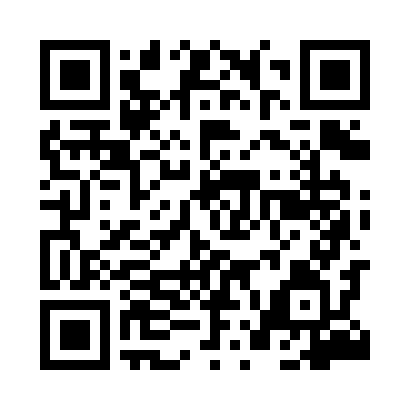 Prayer times for Kukadlo, PolandWed 1 May 2024 - Fri 31 May 2024High Latitude Method: Angle Based RulePrayer Calculation Method: Muslim World LeagueAsar Calculation Method: HanafiPrayer times provided by https://www.salahtimes.comDateDayFajrSunriseDhuhrAsrMaghribIsha1Wed2:485:2812:586:078:2910:572Thu2:465:2612:586:088:3111:013Fri2:455:2412:586:098:3311:034Sat2:445:2212:586:108:3511:045Sun2:435:2012:586:118:3611:056Mon2:425:1912:586:128:3811:057Tue2:425:1712:586:138:4011:068Wed2:415:1512:586:148:4111:079Thu2:405:1312:586:158:4311:0810Fri2:395:1112:586:168:4511:0811Sat2:395:1012:586:178:4611:0912Sun2:385:0812:586:188:4811:1013Mon2:375:0612:586:198:5011:1014Tue2:375:0512:586:208:5111:1115Wed2:365:0312:586:218:5311:1216Thu2:355:0212:586:228:5411:1217Fri2:355:0012:586:238:5611:1318Sat2:344:5912:586:248:5711:1419Sun2:344:5712:586:258:5911:1420Mon2:334:5612:586:259:0011:1521Tue2:334:5512:586:269:0211:1622Wed2:324:5312:586:279:0311:1623Thu2:324:5212:586:289:0511:1724Fri2:314:5112:586:299:0611:1825Sat2:314:5012:586:309:0811:1826Sun2:314:4812:586:309:0911:1927Mon2:304:4712:586:319:1011:2028Tue2:304:4612:596:329:1111:2029Wed2:294:4512:596:339:1311:2130Thu2:294:4412:596:339:1411:2231Fri2:294:4312:596:349:1511:22